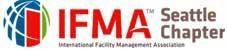 EXECUTIVE BOARD AGENDASEATTLE CHAPTERDate 07.10.20 | Meeting called to order at 11:30AM	.In Attendance: Jose Diaz, Tony Houts, Jay Arcarese, Melanie Danuser, Annette Bailes, Cindy Strickland, Jackie Roethel, Linda Gettman11:30 Call Meeting to order. Tony HoutsWelcome and call to order.Tony stated that he contacted Kevin Kane and he is aware that we will not be utilizing his services.Tony stated that we will see a big difference in the income/expense for the “COVID” year. Committee Chairs will be submitting white papers every month to their VPNew structure of board takes effect July 1.2020-2021 Budget will be sent out via email to the exec board for voting/approval11:35 – 11:55 Immediate Business – Tony HoutsCommittee BudgetsJay (Associates) nothing to report – budget submitted to FawnJackie states that the holiday party is more of a membership event. Combining membership party with holiday party. Still a programs event, with the aid of membership. Oktoberfest is a good theme and time.Add in the breakfast programs to the budget. Venue: Rainier Brewery Sponsorships encouraged Preregistration form for the webinars will be added to email database. Add membership opportunity to those that sign up as nonmember.Early registration line item for Golf – Combine registration. CFM – break even point for revenue so we remain in the black. Advertising leaving at $500Golf Donation Special Olympics, open to switching it up and voting on that. Wait till next fiscal year to donate. Possibly a percentage amount. Combine Holiday Party and Membership in Chart of accountsMembership Drive $2500 new line item.  Annette will create a “story” to go along with our scholarship to HQCommittee Reports(Cindy)Membership Drive – May need to start over next year. 305 members currentlyNew member packetIFMA Table at WSSHE Golf tournament – if there is no cost to each other. (Jackie) Programs-110 registrants for last month’s webinarNext one planned for Tuesday – Cindy was able to acquire speakers4 committee members11:55 – 12:10 State of the Chapter – President Tony HoutsElections -End of terms – Survey poll will be pulled Friday. 12:10-12:25 Golf – Jose DiazSave the date – Golf event is still scheduled, save the date will go out within the next two weeks. Pirate theme. Golf Committee will meet next week, to go over the sponsorships. Call for Sponsorships12:25 – 12:45 Vice President’s Report –Tona KhauJackie RoethelMelanie DanuserMichael Wodrich12:45 – 1:00 General Board discussionOpen discussion time for the boardMeeting adjourned at  12:45PMNext MeetingWednesday 7.8.2020, 11:00 am, expect this month to continue as a Virtual/Conference call.